CESTUJEME PO SVĚTĚRozlišení dopravních prostředků.S dítětem si řekneme, kde se jaký dopravní prostředek pohybuje a ukážeme si na prvním obrázku. Můžeme vytleskat název dopravního prostředku. Druhý obrázek můžeme rozstříhat a dítě může přiřazovat. Můžeme s dítětem vyjmenovat další dopravní prostředky z dané kategorie.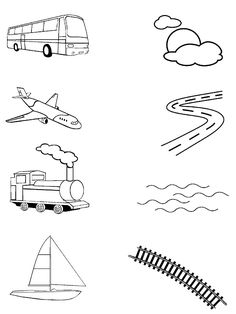 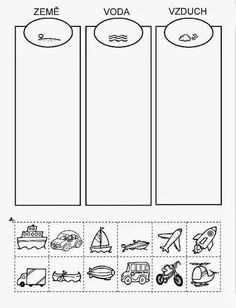 S dětmi si můžeme zazávodit s autíčky na provázku podle obrázku níže.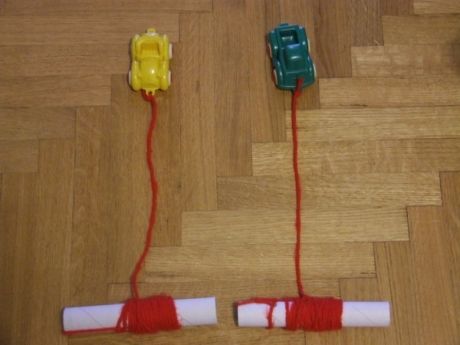 Skládání lodičky nebo parníku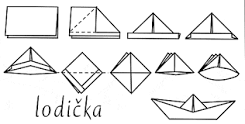 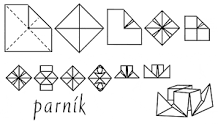 Složenou lodičku a parník můžete pouštět na vodě, například v umyvadle. Do lodičky mohou děti foukat, závodit ve foukání, přefoukávat se vzájemně….PísničkaAutobusna melodii: Prší, prší1) Chvíli krokem, chvíli klusem,ujíždíme autobusem.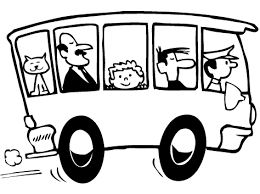 Řidič mačká houkačku,řeže každou zatáčku.2) To je cesta, lidé drazí!Sem a tam to s námi hází,dopředu a dozadu,všechno v jednu hromadu.3) A těch lidí v autobusu!Támhle tetka veze husu,v koutě jeden staříčekchrání košík vajíček.4) Inu to je nadělení!Cesty ještě konec není,zbývá nám jí pěkný kus,rozsypal se autobus!                                               Dítě pojmenuje tvary a barvy, ze kterých je sestaven vláček.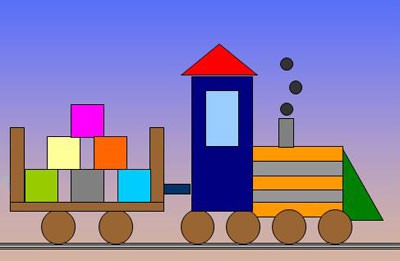 Venku si nakreslete panáka a do některých okýnek místo čísla nakreslete dopravní prostředek. Když na něj dítě skočí, vytleská jeho název.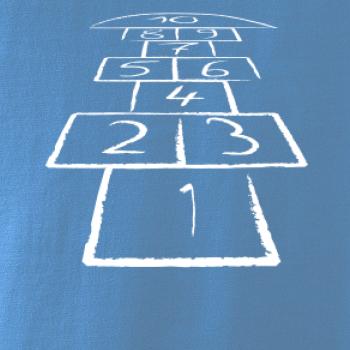 Poznávání dopravních prostředků podle zvuků.Rodič si může dopravní prostředky s dítětem pustit a poslechnout. Potom může přeskočit část, kde je název dopravního prostředku a dítě může hádat. https://www.youtube.com/watch?v=6VyN2aVKNvcJedeme autem a pozorujeme okolí. 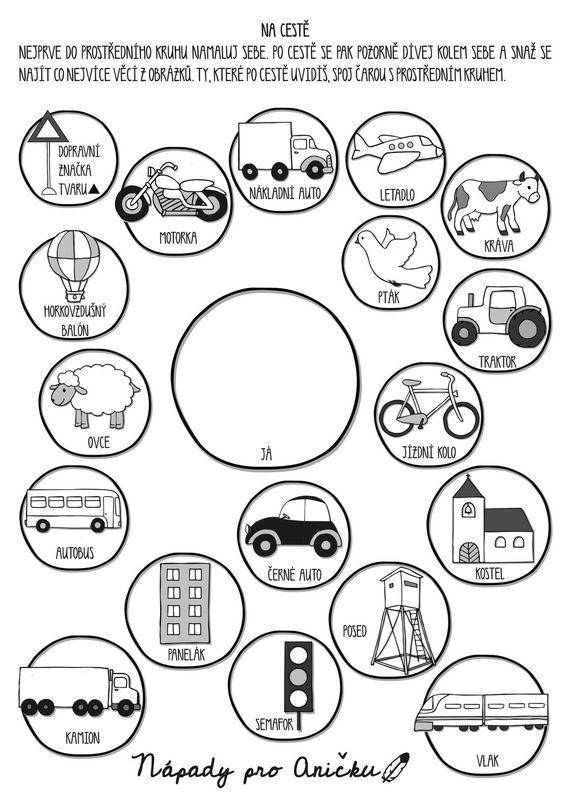 Dítě stříhá cesty dopravních prostředků podle čáry. Obtížnost si zvolí rodič.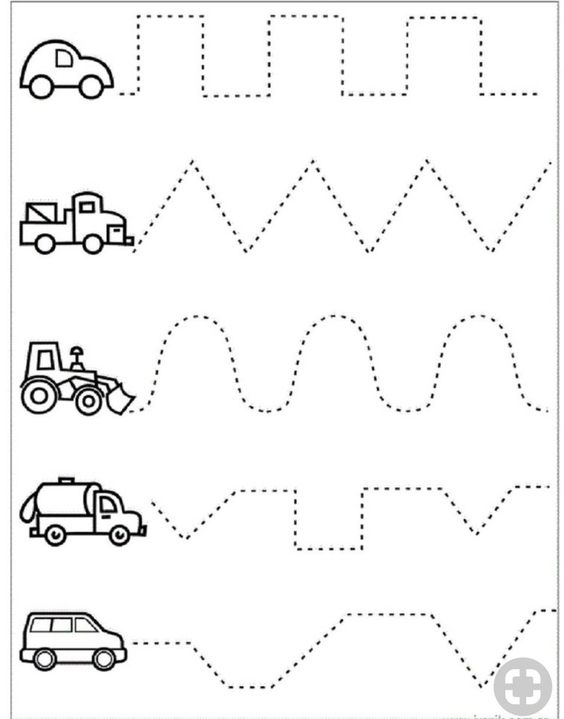 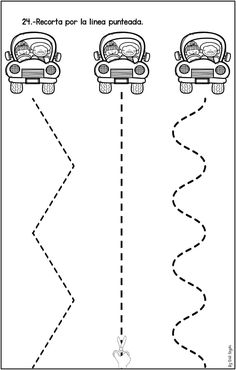 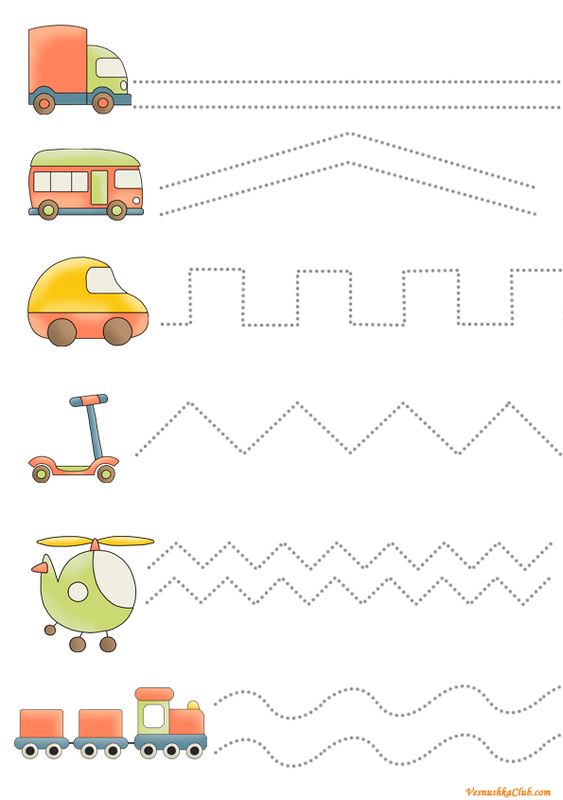 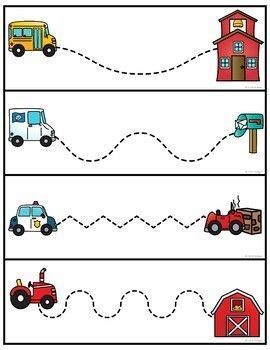 Vyhledávání rozdílů.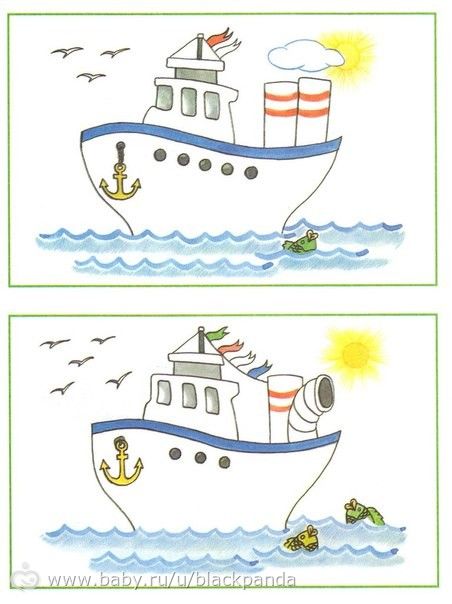 Vykreslení obrázku podle barevného zadání.         Dítě si může vybrat obrázek, který chce vykreslit. Pojmenuje i ostatní obrázky a určí, kde dopravní prostředek jezdí, pluje, létá, …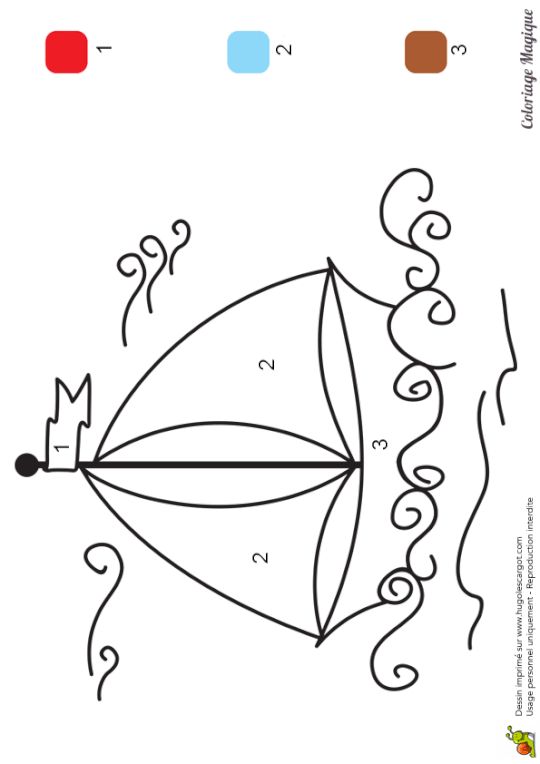 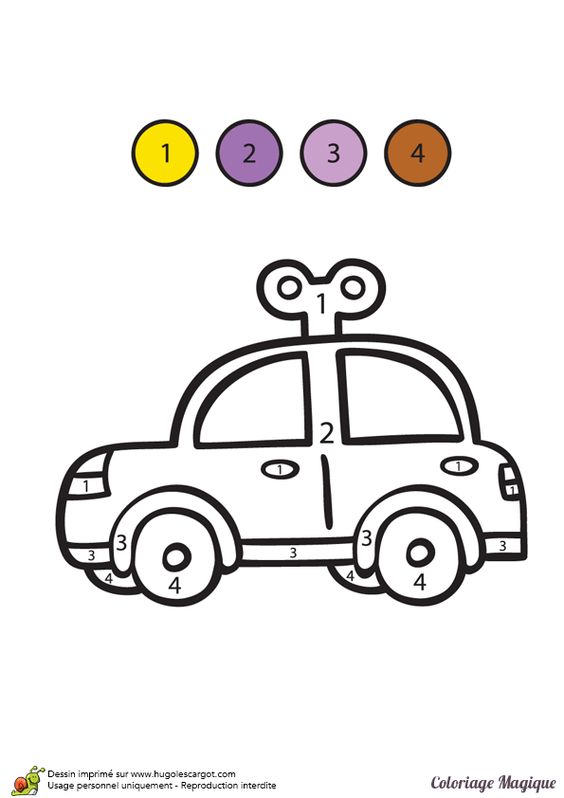 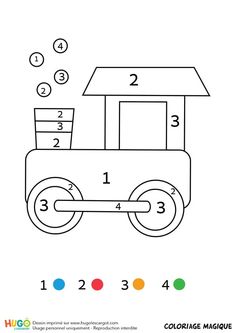 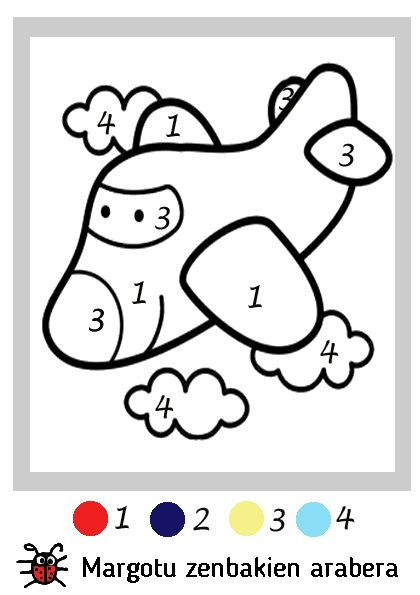 